L.I. To understand key vocabulary and statistics and world faiths.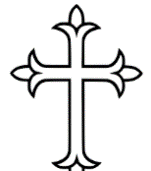 L.I. To understand key vocabulary and statistics and world faiths.L.I. To understand key vocabulary and statistics and world faiths.L.I. To understand key vocabulary and statistics and world faiths.L.I. To understand key vocabulary and statistics and world faiths.L.I. To understand key vocabulary and statistics and world faiths.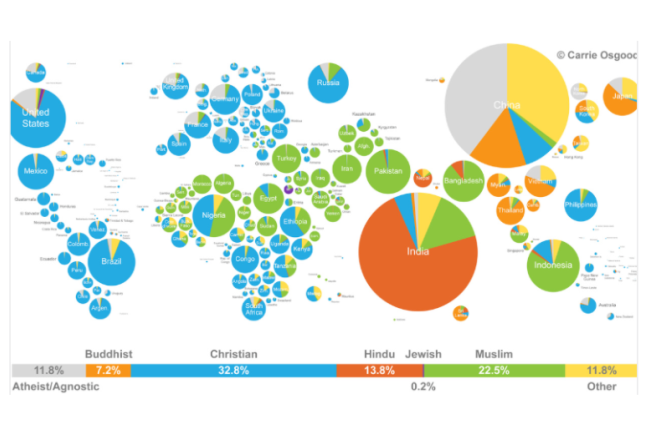 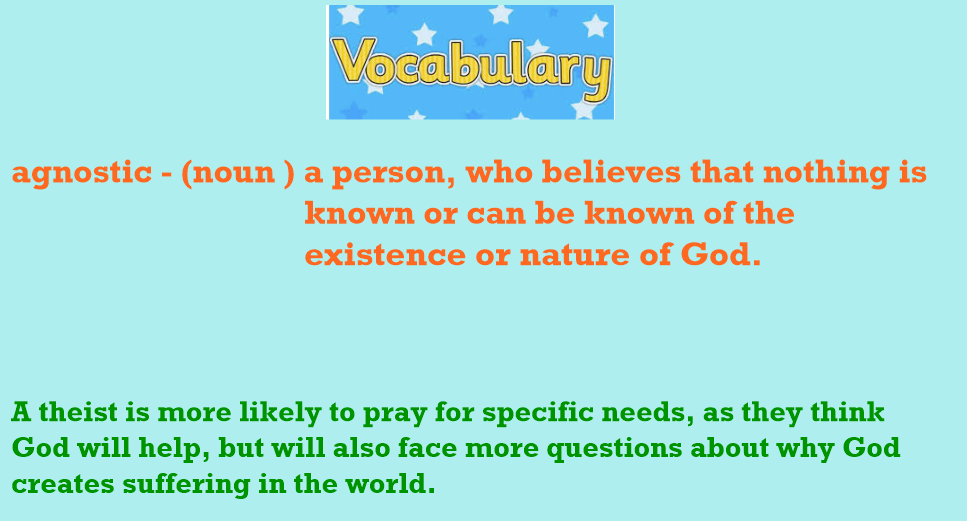 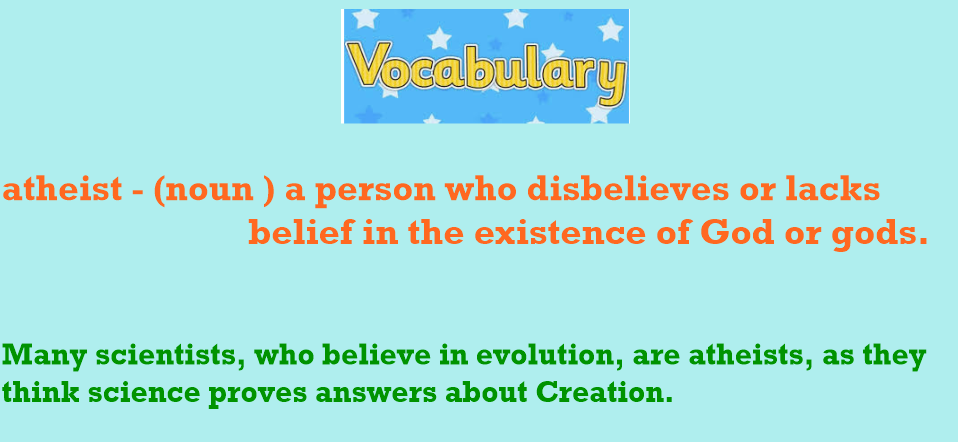 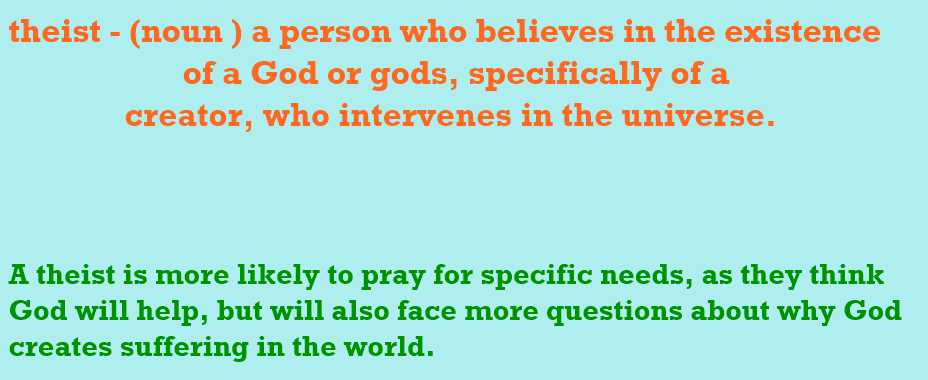 I can explain the terms: atheist, agnostic and theist.I can express my own views about God, gods and belief.  I can understand and explain statistics about world religions.I can explain the terms: atheist, agnostic and theist.I can express my own views about God, gods and belief.  I can understand and explain statistics about world religions.I can explain the terms: atheist, agnostic and theist.I can express my own views about God, gods and belief.  I can understand and explain statistics about world religions.I can explain the terms: atheist, agnostic and theist.I can express my own views about God, gods and belief.  I can understand and explain statistics about world religions.I can explain the terms: atheist, agnostic and theist.I can express my own views about God, gods and belief.  I can understand and explain statistics about world religions.I can explain the terms: atheist, agnostic and theist.I can express my own views about God, gods and belief.  I can understand and explain statistics about world religions.11.7%32%0.2%0.4%7%23%14%11.7%11.7%32%0.2%0.4%7%23%14%11.7%11.7%32%0.2%0.4%7%23%14%11.7%11.7%32%0.2%0.4%7%23%14%11.7%11.7%32%0.2%0.4%7%23%14%11.7%11.7%32%0.2%0.4%7%23%14%11.7%